OP – Parts of the Digestive System(Outcome 24 & 25)Name: 											Date: 			Label all parts of the digestive system on the diagram below. Include a brief description of their purpose in digestion. Use pages 978-984 in your textbook and your notes to assist you.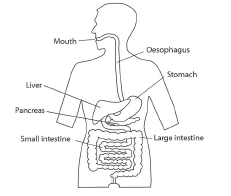 Match the function to the correct digestive organ.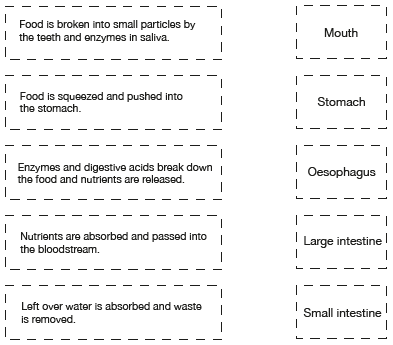 